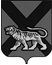 ТЕРРИТОРИАЛЬНАЯ  ИЗБИРАТЕЛЬНАЯ  КОМИССИЯГОРОДА ПАРТИЗАНСКАР Е Ш Е Н И Е 16.07.2023                                   г. Партизанск                                       №86/444О признании утратившим статус кандидата в депутаты Думы Партизанского городского округа Зацаренко Дарьи Александровны.Рассмотрев поступившее заявление кандидата в депутаты Думы Партизанского  городского округа Зацаренко Дарьи Александровны, выдвинутого избирательнысм объндинением «Местное отделение Социалестической политической партии «СПРАВЕДЛИВАЯ РОССИЯ-ПАТРИОТЫ-ЗА ПРАВДУ» по одномандатному избирательному округу № 14, о снятии своей кандидатуры (вх.№ 671 от 14 июля 2023 г.), в соответствии со статьей 41 Федерального закона «Об основных гарантиях избирательных прав и права на участие в референдуме граждан Российской Федерации», статьей 50 Избирательного кодекса Приморского края, решением Избирательной комиссии Приморского края от 27 апреля 2022 года № 17/79 возложены  полномочия по организации подготовки и проведения выборов депутатов Думы Партизанского городского округа, местного референдума, решением территориальной избирательной комиссии города Партизанска от 21 июня 2023 г № 72/342 возложены полномочия окружных избирательных комиссий избирательных округов  с № 1 по № 21 по выборам депутатов Думы Партизанского городского округа восьмого созыва, назначенных на 10 сентября 2023 года, территориальная избирательная комиссия города Партизанска установила следующее:Согласно статьи 40 Избирательного кодекса Приморского края для выдвижения кандидата, выдвинутого по одномандатному избирательному округу, кандидат в сроки, установленные в части 1 статьи 40 Избирательного Кодекса Приморского края, представляет в избирательную комиссию необходимые документы. Решением территориальной избирательной комиссии города Партизанска от 21 июня 2023 года № 72/343 «О Перечне и формах документов, представляемых кандидатами и избирательными объединениями в территориальную избирательную комиссию города Партизанска при проведении выборов депутатов Думы Партизанского городского округа» одобрен Перечень документов, представляемых в территориальную избирательную комиссию города Партизанска кандидатами и избирательными объединениями при проведении выборов депутатов Думы Партизанского городского округа.Срок приема документов территориальной избирательной комиссией города Партизанска на выборах депутатов Думы Партизанского городского округа, назначенных на 10 сентября  2023 года, представляемых кандидатом в территориальную избирательную комиссию города Папртизанска для уведомления о выдвижении и для регистрации, начинался с 24 июня 2023 года и закончился в 18-00 по местному времени 13 июля  2023 года. 11июля 2023 года в территориальную избирательную комиссию города Партизанска кандидатом в депутаты Думы Партизанского городского округа Зацаренко Дарьей Александровной были предоставлены документы, необходимые для уведомления избирательной комиссии о выдвижении кандидата, уведомление о том, что финансирование избирательной компании кандидата Зацаренко Дарьи Алексеевны при проведении выборов депутатов Думы Партизанского городского округа не производится, избирательный фонд не создается. 14июля 2023 года (вх.№671 от 14 июля 2023 г.) в территориальную избирательную комиссию города Партизанска кандидатом в депутаты Думы Партизанского городского округа Зацаренко Д.А. предоставлено заявление о снятии своей кандидатуры в депутаты Думы Партизанского городского округа по одномандатному избирательному округу № 14.В соответствии со статьей 50,частью 5 статьи 53Избирательного кодекса Приморского края, территориальная избирательная комиссия города Партизанска	РЕШИЛА:1. Признать утратившим статус кандидата в депутаты Думы Партизанского городского округа Зацаренко Дарьи Александровны.2.  Копию настоящего решения выдать кандидату в депутаты Думы Партизанского городского округа Зацаренко Дарье Александровне.3.Направить настоящее решение в Избирательную комиссию Приморского края для размещения на официальном сайте в информационно-телекоммуникационной сети «Интернет».5. Разместить настоящее решение на официальном сайте Партизанского городского округа в разделе «Избирательная комиссия» в информационно-телекоммуникационной сети «Интернет».Председатель комиссии 	                                                   Е.В. ОбытоцкаяСекретарь комиссии			                                           Н.М. Фищенко